TWS minutes 19.01.2021Mel SayerJonathon TomlinsonLeo Hussain, Mareeni, Ruth, Nisha, Paul U, Jenifer King, Emily Woolridge, Helen Drew, Chuan Chor, Steph Coughlin, Haoli James, Patrick Hutt, Isobel Baron, Paul Ugwu, Juliette B, Fiona Sanders, James M, Alex Kelly, Juliet Brown, Nifio Addy, Lucy ORouke, Mark Hindley, Will Brook, Ajay Ojha, Chuan Chor, Michael Leonard, (25)RCA exam: Starts from JuneReplaces CSA3 equal domains: Data gathering/ technical/ assessment skills, decision making, interpersonalRCA Cases to be submitted: Mandatory: child, older adult, acute needing urgent ix/ referral, maternal and reproductive, mental health, LTC. No more than 2 in any one area.Minimum 2 require an exam, explain how management is guided by examinationPassmark 70ish/117N.B. must be sufficiently complex to demonstrate competence in the domains or it will failPSURCA website https://www.rcgp.org.uk/learning/mrcgp-courses.aspxRCA FAQ MRCGP: Recorded Consultation Assessment (RCA)Training/ Educating:ESR will go aheadCheck ESR page WPBA requirementsSave interim ESR/ complete PDP/ submit ESRFor final ESR do ratings on 13 domainsTip: Add supervisors capabilities to case reviewsTraining Hubs? will be responsible for new approvalsNext meetingJoint vts March 16th long sessionCaroline Elton – Also Human – the inner lives of doctors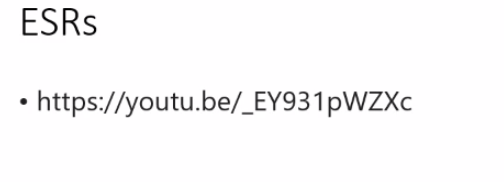 